EDITAL N° 27/2021/CEL-ILAACH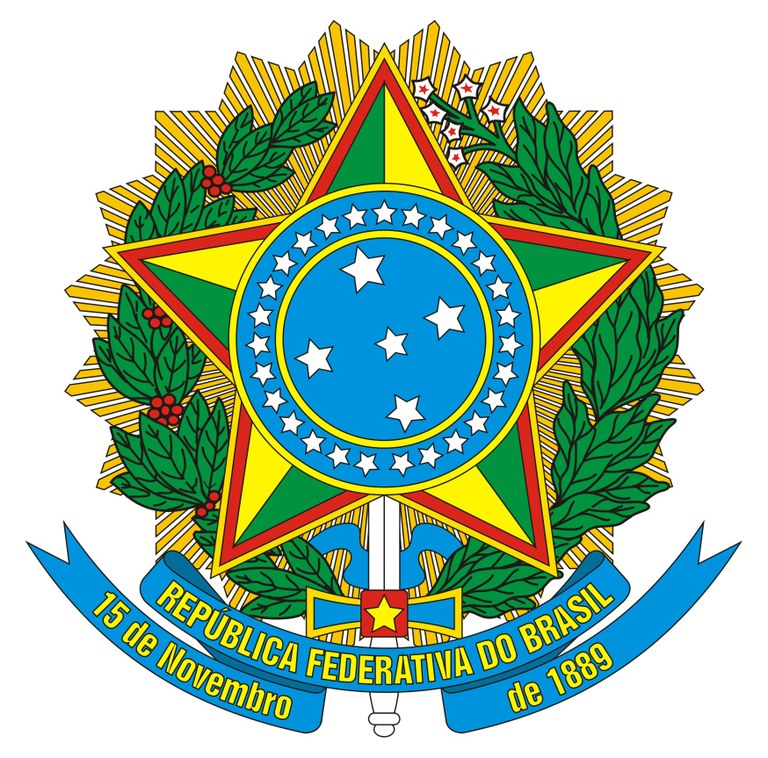   ANEXO IV - FORMULÁRIO PARA INSCRIÇÃO DAS CHAPASDADOS DO(A) CANDIDATO(A) A COORDENADOR(A)Nome Completo:SIAPE:Assinatura:DADOS DO(A) CANDIDATO(A) A VICE-COORDENADOR(A)Nome Completo:SIAPE:Assinatura:CANDIDATURA (Marcar apenas uma)( ) Coordenador(a) e vice-coordenador(a) do Centro Interdisciplinar de Letras e Artes (CILA).DESCRIÇÃO DA PROPOSTA DE CANDIDATURA DA CHAPA OU MINICURRÍCULO DOS(AS) CANDIDATOS(AS) (Máximo 400 caracteres)